«Давайте дружить!» О том, как мы побывали на выставке экзотических животных «Букашки Таракашки»Не ошибусь, если скажу, что многие дети любят животных. В нашей группе тоже с удовольствием рассказывают о домашних питомцах, их проделках, о том, как заботятся о них. Поэтому мы с родителями решили посетить с нашими детками выставку экзотических животных, приехавшую в наш город. Решение согласовали с родителями и администрацией детского сада. Дети с нетерпением ждали этого дня, воображали, каких животных они увидят. В прекрасный весенний день мы отправились на экскурсию. Дети были в восторге от экзотических насекомых: пауков птицеедов, тараканов автомобильчиков, королевского питона и многих других. А когда ещё и разрешили потрогать счастья не было предела. У ребят было много вопросов: что едят, как двигаются, ядовитые ли они, кусаются или нет, можно ли их трогать. На все вопросы были получены ответы. Ребята остались довольны. Спасибо большое организатору выставки.!!Воспитатель: Бармина М.Ю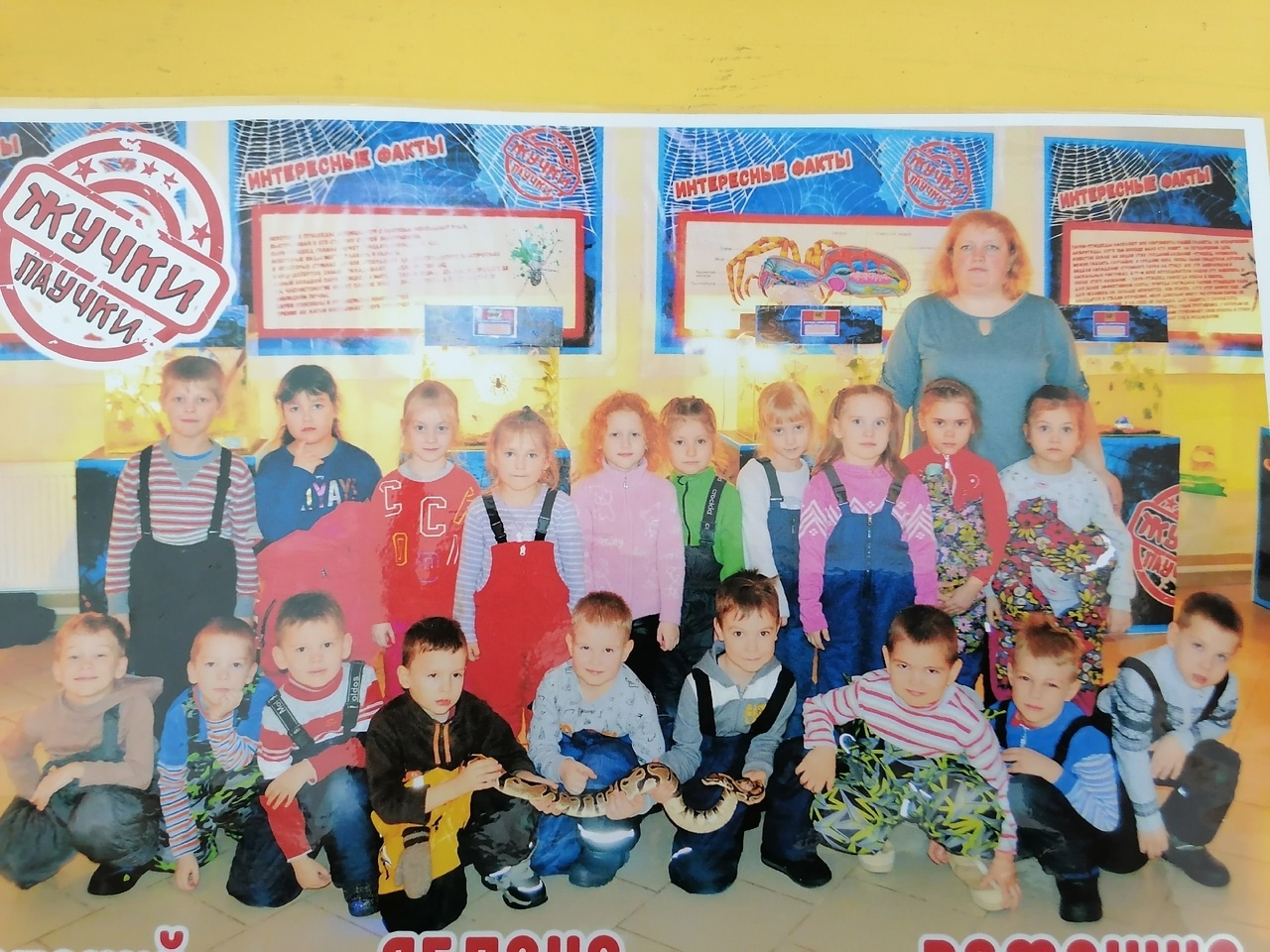 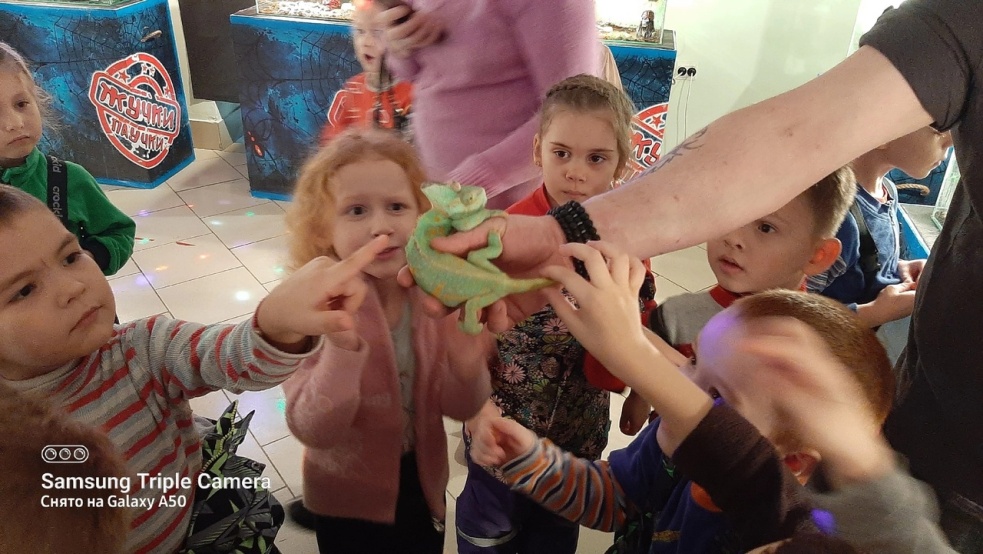 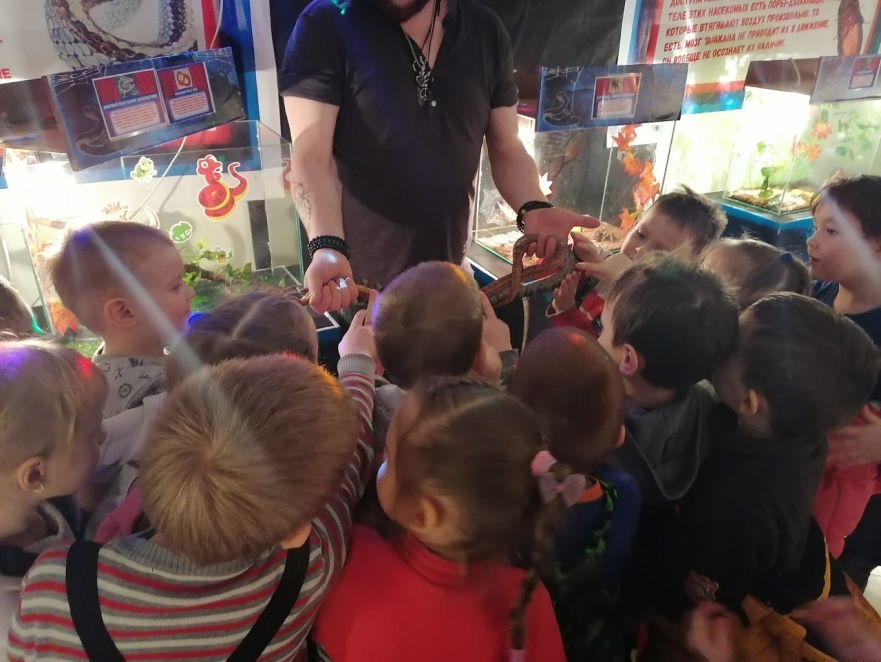 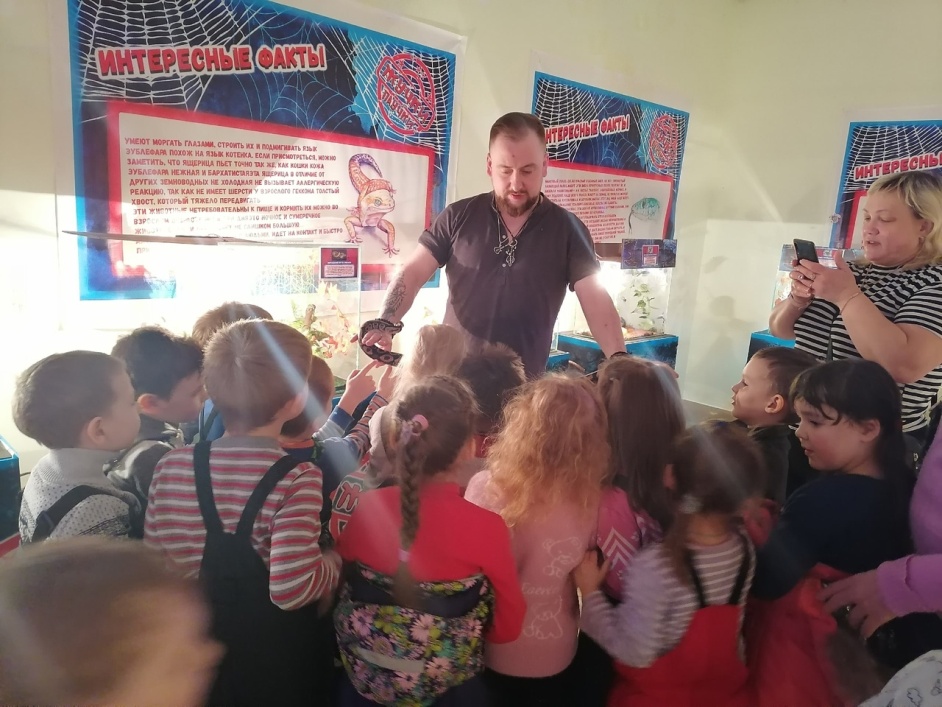 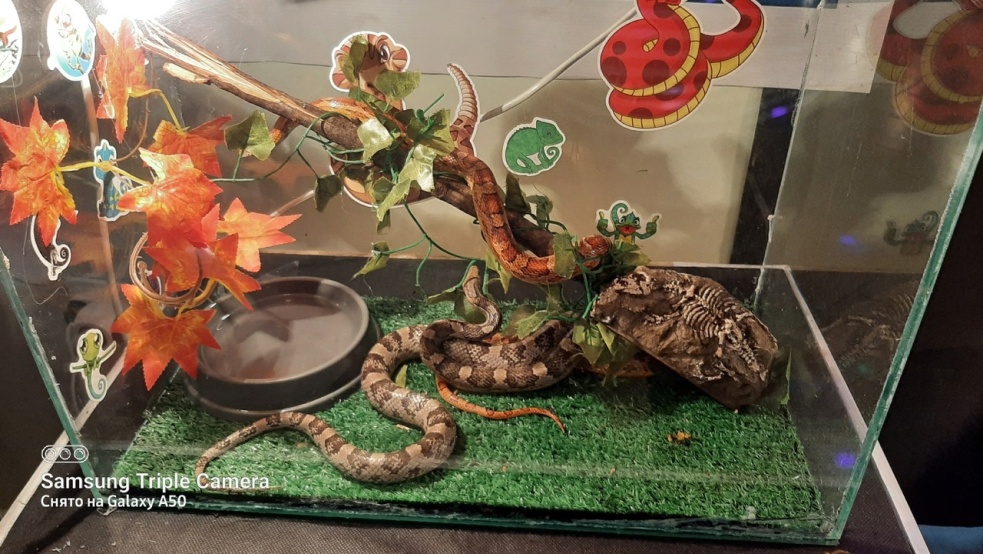 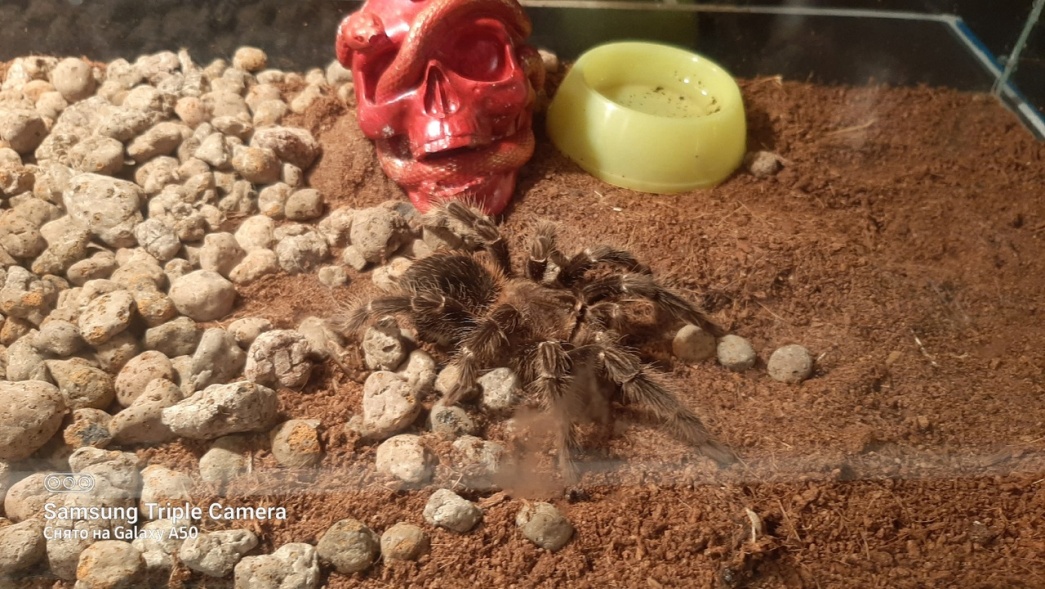 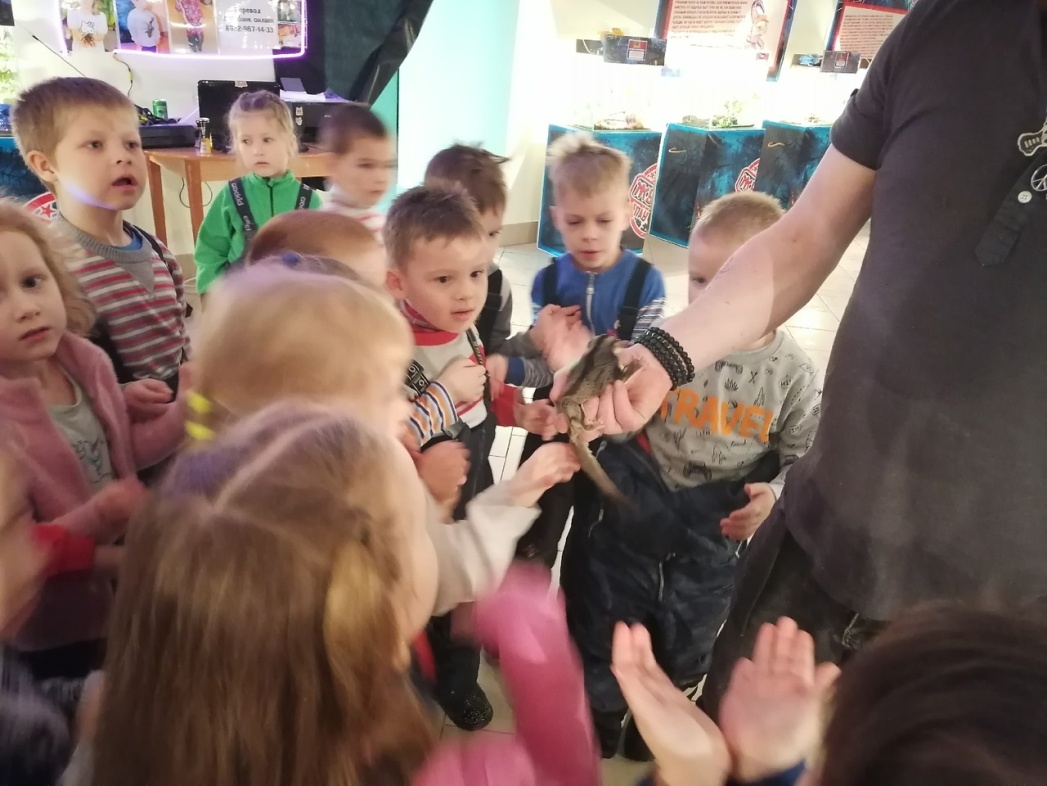 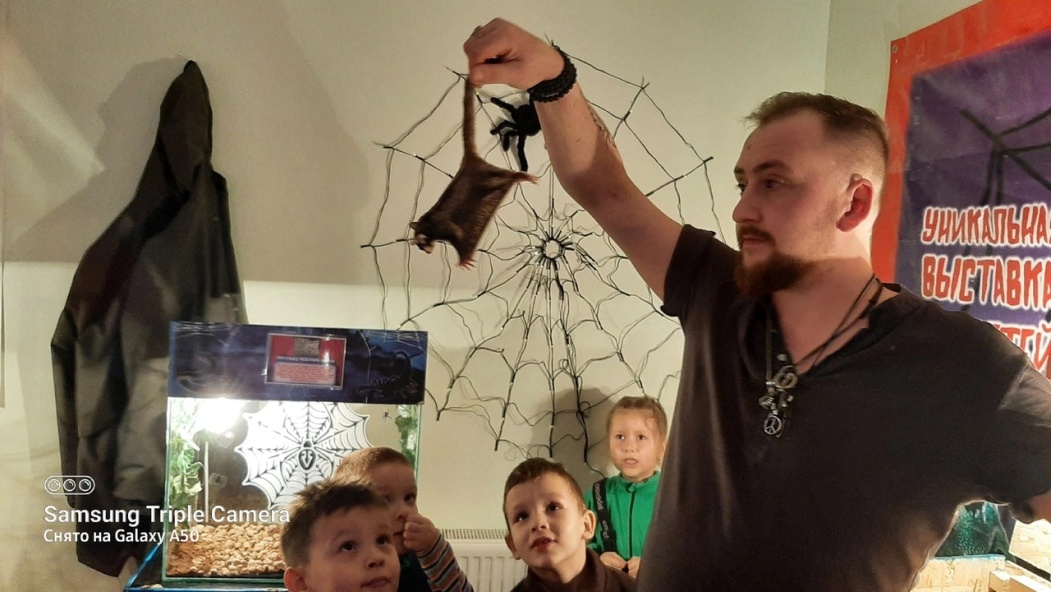 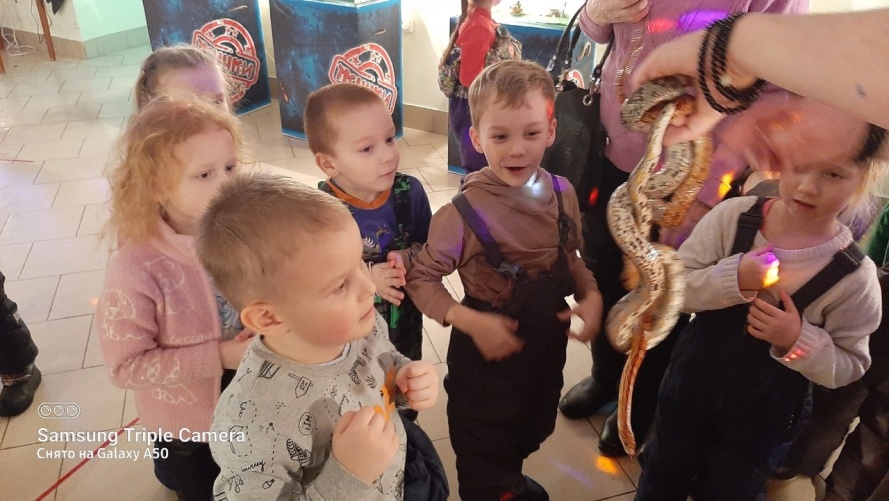 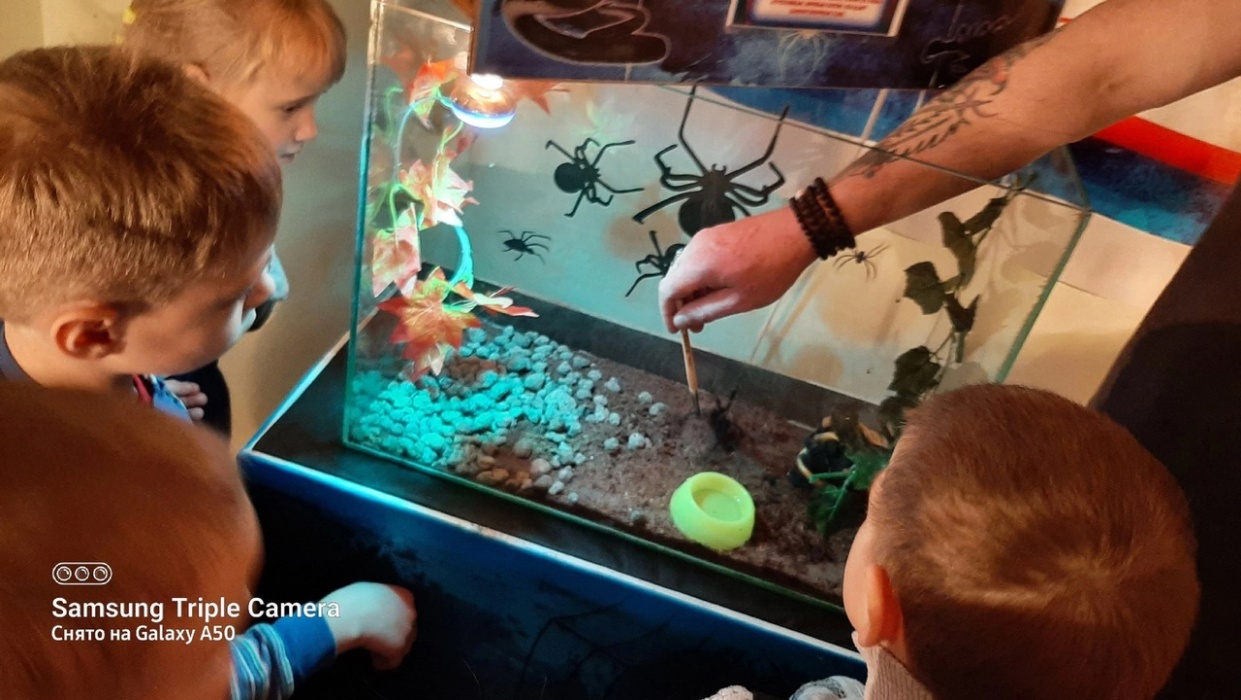 